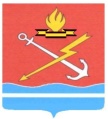 АДМИНИСТРАЦИЯ КИРОВСКОГО ГОРОДСКОГО ПОСЕЛЕНИЯ КИРОВСКОГО МУНИЦИПАЛЬНОГО РАЙОНА ЛЕНИНГРАДСКОЙ ОБЛАСТИП О С Т А Н О В Л Е Н И Еот 30 мая 2024 года № 510О внесении изменений в постановление администрации от 05 февраля 2024года № 106 «Об утверждении муниципальной программы «Мероприятия по выполнению задач гражданской обороны, защите населения и территорий Кировского городского поселения Кировского муниципального района Ленинградской области от чрезвычайных ситуаций природного и техногенного характера на 2024-2026 годы»В соответствии с пунктом 4 Порядка разработки, реализации и оценки эффективности муниципальных программ муниципального образования «Кировск» Кировского муниципального района Ленинградской области, утверждённого постановлением администрации МО «Кировск» от 07.06.2022 года № 572, п о с т а н о в л я е т: 1. Внести в постановление администрации Кировского городского поселения Кировского муниципального района Ленинградский области от 05 февраля 2024 года № 106 «Об утверждении муниципальной программы «Мероприятия по выполнению задач гражданской обороны, защите населения и территорий Кировского городского поселения Кировского муниципального района Ленинградской области от чрезвычайных ситуаций природного и техногенного характера на 2024-2026 годы» (далее – Постановление) следующие изменения:1.1.  Источник финансирования Паспорта Комплекса процессных мероприятий № 1 «Мероприятия по выполнению задач гражданской обороны в Кировском городском поселении  Кировского муниципального района Ленинградской области» приложения к Постановлению изложить:Общий объем средств, направляемых на реализацию Подпрограммы, составляет 3 500,5 тыс. рублей, из них:2024 год – 1 233,5 тыс. рублей;2025 год – 1 133,5 тыс. рублей;2026 год – 1 133,5 тыс. рублей.1.2. Пункт 1 «Осуществление мероприятий по гражданской обороне» Плана комплекса процессных мероприятий «Мероприятия по выполнению задач гражданской обороны в Кировском городском поселении  Кировского муниципального района Ленинградской области» приложения к Постановлению изложить:1.3. Пункт 1.3. «Расширение муниципальной системы оповещения МО «Кировск» Плана комплекса процессных мероприятий «Мероприятия по выполнению задач гражданской обороны в Кировском городском поселении  Кировского муниципального района Ленинградской области» приложения к Постановлению изложить:2. Источник финансирования Паспорта Комплекса процессных мероприятий № 3 «Пожарная безопасность Кировского городского поселения Кировского муниципального района Ленинградской области» приложения к Постановлению изложить:Общий объем средств, направляемых на реализацию подпрограммы, составляет 190,0 тыс. рублей, из них:2024 год - 130,0 тыс. рублей;2025 год - 30,0 тыс. рублей;2026 год - 30,0 тыс. рублей.2.1. Пункт 1 «Основные мероприятия: обеспечение пожарной безопасности» Плана комплекса процессных мероприятий «Мероприятия по выполнению задач гражданской обороны в Кировском городском поселении  Кировского муниципального района Ленинградской области»  приложения к Постановлению изложить:: 2.2. Пункт 1.3. «Оборудование источников наружного противопожарного водоснабжения (пожарной  ёмкости) в п.Молодцово» приложения к Постановлению изложить:3. Настоящее постановление вступает в силу со дня его официального опубликования в газете «Неделя нашего города», подлежит размещению на официальном сайте МО «Кировск» по адресу: https://kirovsklenobl.ru/ и в сетевом издании «Неделя нашего города+» по адресу: https://nngplus.ru/.4. Контроль за исполнением настоящего постановления возложить на заместителя главы администрации по земельным и имущественным отношениям.Исполняющий обязанностиглавы администрации						 	        Н.В. Багаев1.Осуществление мероприятий по гражданской обороне2024 г.2025 г.2026 г1 233,51 233,51 233,5001 233,51 233,51 233,50АдминистрацияМО «Кировск»1.3.Расширение муниципальной системы оповещения МО «Кировск»2024 г.2025 г.2026 г610,0510,0510,000610,0510,0510,00АдминистрацияМО «Кировск»1.Основные мероприятия: обеспечение пожарной безопасности2024 г.2025 г.2026 г130,030,030,000130,030,030,00АдминистрацияМО «Кировск»1.3.Оборудование источников наружного противопожарного водоснабжения (пожарной  ёмкости) в п.Молодцово2024 г.2025 г.2026 г100,00,00,000100,00,00,00АдминистрацияМО «Кировск»